ФИ ученика:_________________Урок 1Цель: Развитие зрительного внимания,  памяти, логического мышления, умения достигать цели. Задание 1Рассмотри первую фигуру в каждом ряду. Найди такую же и обведи ее.Ответ: 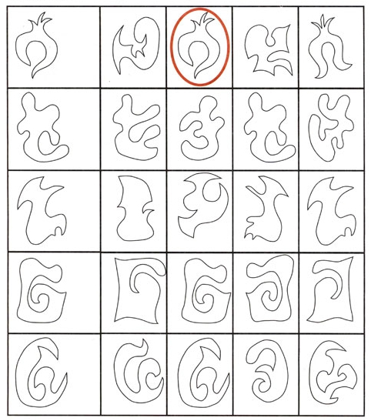 ФИ ученика:_________________Урок 1Цель: Развитие  внимания, зрительного восприятия, памяти, логического и пространственного мышления, умения достигать цели. Задание 2Найди отличия. Сколько отличий ты нашел?Ответ: 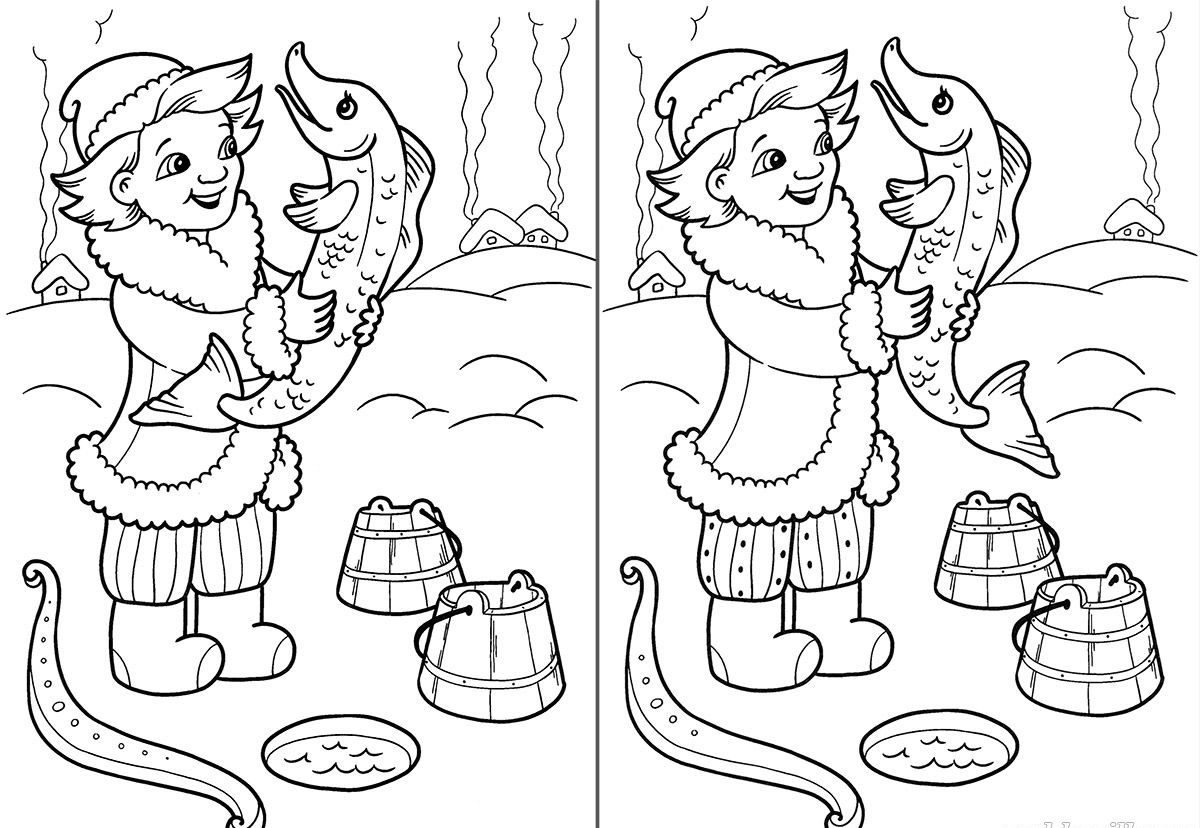 ФИ ученика:_________________Урок 1Цель: Развитие  внимания, памяти, логического мышления, умения достигать цели. Задание 3На картинке ты видишь трех рыбаков. Что поймал каждый из них?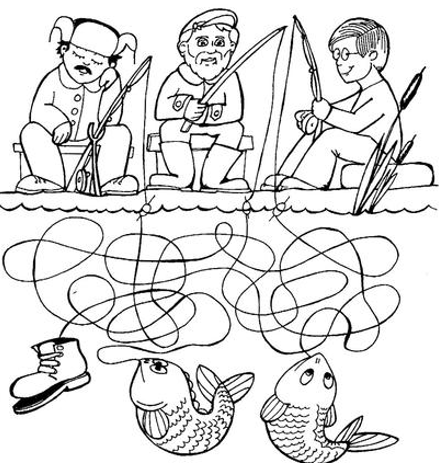 